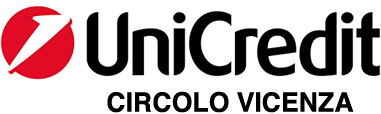 _________________________________________Contrà Lampertico, 16 -Vicenza   tel. 0444/506361 - cell. 3385074151circolovicenza@alice.it	               www.circolovicenza.unicredit.it.SEZIONE DI BASSANO DEL GRAPPA			CIRCOLARE  nr. 28	CORSO base  DI  KAYAK (canoa)in   4  lezioni sul fiume BRENTA (laghetto Campolongo)Da Sabato 09 aprile 2022 a Sabato 30 aprile 2022 dalle 09.00 alle 12.00IVAN TEAM  a SOLAGNA (VI) Via Fontanazzi 1 (5 km da Bassano)  info@ivanteam.comGentili Soci, al mare avrete forse già remato o pagaiato su una canoa o una tavola da surf, facendo sana attività fisica e godendo del benessere di solcare le onde in piena libertà.Ma il regno di questa affascinante disciplina sono i laghi e i fiumi d’acqua dolce che sicuramente non ci mancano, come il nostro fiume Brenta che ben si presta per imparare a praticare il KAYAK in sicurezza, con vari livelli di difficoltà, alla portata di TUTTI quelli che hanno un minimo di attitudine sportiva, in relax e con spirito turistico. Godrete così con un pizzico di “avventura” del contatto diretto con la flora e la fauna del fiume, direttamente dal letto del Brenta, un punto di vista privilegiato che non mancherà di stupirvi ed affascinarvi.Questo Corso Base di Kayak è inteso come un approccio alla canoa e le prime lezioni vengono svolte in acqua piatta, di fronte al Centro Ivan Team, sul laghetto artificiale di Campolongo Sul Brenta, con Kajak plastiche o in vetroresina, in modo da poter apprendere le nozioni teoriche e iniziare la messa in pratica.In base poi alla predisposizione personale e a discrezione dell’istruttore si potrà andare a monte per discendere il fiume (anche con eventuali stabili canoe “Hot Dog” gonfiabili). La durata è di circa tre ore comprensive di briefing, consegna dell’attrezzatura, sempre accompagnati (ogni 4/5) da un Maestro della Federazione Italiana Canoa Kayak. ATTREZZATURA FORNITA DAL CENTRO RAFTING: tavola SUP o canoa, muta in neoprene che protegge completamente dal freddo, giubbotto salvagente e giacca d’acqua, caschetto e pagaia; inoltre sono a nostra disposizione spogliatoi con docce calde separate, bar, tavoli con barbecue, park custodito, spiaggetta riservata, alloggi sul fiume.Ivan Team è l’unico Centro Rafting in Veneto riconosciuto dal CONI, dalla FIR (Federazione Italiana Rafting), dalla FIN (Federazione Italiana Nuoto), dalla FICK (Federazione Italiana Kayak) e dalla FICT (Federazione Italiana Canoa Turistica) e tutte le attività svolte hanno un elevato standard di sicurezza e il materiale fornito è omologato secondo le ultime normative CEE.POSTI LIMITATI, minimo 5 - massimo 15 partecipanti, ORARI dalle 09.00o alle 12.00 da SABATO 09 APRILE, poi i 3 Sabati consecutivi 16 + 23 + 30 Aprile 2022. QUOTA DI ISCRIZIONE, con il contributo del Circolo, di 185,00 euro tot. a testa per i Soci Effettivi;   quota di  225,00 euro tot. a testa per il Soci Familiari e Aggregati, comprensiva di 4 lezioni + istruttore+attrezzatura+trasporto bus sul fiume.Inviare il modello di iscrizione ENTRO IL 05  APRILEal Circolo circolovicenza@alice.it  e p.c. al nostro REFERENTE Sez.Sportivacorrado.bordignon@gmail.com   Cell. w.app 331 2040454 per info.Vicenza, 21 marzo 2022                                          			      IL CIRCOLO***************************************************************************************************************************Il sottoscritto/a ....................................................................................socio Effettivo / Aggregatoiscrive sè stesso e i seguenti familiari (pure regolarmente iscritti al Circolo) al“CORSO KAYAK in 4 lezioni”  da sabato 09 Aprile  2022 Ivan Team Solagna............................................................................         ......................................................................e conferma di aver effettuato a UniCredit Circolo Vicenza il relativo bonifico a saldo, con causale“Corso KAYAK nr. ……….partecipanti”       di euro..........................................................al conto corrente beneficiario intestato al Circolo Iban nr. IT79Y0200811820000015754559.e-mail...............................................................................cellulare..........................................Data.................... 						Firma....................................................PRIVACY: Avendo preso atto dell’informativa fornitami da UniCredit Circolo Vicenza sui contenuti, diritti e doveri sanciti dal Regolamento Europeo (UE / 2016/679) in tema di protezione dati, informativa comunque sempre consultabile sul sito del Circolo stesso (unicreditcircolovicenza.it) consento a UniCredit Circolo Vicenza di trattare i miei dati per l’organizzazione ed erogazione dei servizi richiesti in questa circolare.Firma …………………………………………RESPONSABILITA’: Il partecipante è consapevole che la sua partecipazione (e quella dei propri familiari) alle manifestazioni del Circolo Vicenza o ad attività patrocinate dal Circolo, avviene a suo rischio e pericolo e sotto la propria responsabilità. È consapevole altresì di sollevare il Circolo Vicenza, l’organizzazione, i suoi rappresentanti ed aiutanti, le autorità e le altre persone collegate con l’organizzazione delle manifestazioni, da ogni e qualsiasi responsabilità per danni e inconvenienti che a lui derivassero o derivassero a terzi, o a cose di terzi, per effetto della sua partecipazione alle attività istituzionali, rinunciando a priori a qualsiasi rivalsa e ad ogni ricorso ad autorità non considerate dalle vigenti norme.Firma …………………………………………LIBERATORIA/AUTORIZZAZIONE PER LA PUBBLICAZIONE DI FOTO: A titolo gratuito, senza limiti di tempo, anche ai sensi degli artt. 10 e 320 cod.civ. e degli artt. 96 e 97legge 22.4.1941, n. 633, Legge sul diritto d’autore, alla pubblicazione delle proprie immagini sul sito internet di UniCredit Circolo Vicenza,  nonché  autorizza  la  conservazione  delle  foto  e  dei  video  stessi  negli archivi  informatici  di UniCredit Circolo Vicenza  e  prende  atto  che  la finalità  di  tali  pubblicazioni  sono meramente  di carattere informativo ed eventualmente promozionale                                                                           Firma……………………………………………..